DSWD DROMIC Report #4 on Typhoon “KIKO”  as of 14 September 2021, 6PMSituation OverviewOn 07 September 2021, “Kiko” entered the Philippine Area of Responsibility (PAR) and intensified into a Typhoon. On 11 September 2021, Typhoon “Kiko” continued to weaken while moving over the coastal waters of Itbayat, Batanes bringing heavy to intense with at times torrential rains over Batanes. Moderate to heavy with at times intense rains were also likely over Babuyan Islands, the northern portion of Cagayan, Ilocos Norte, Ilocos Sur, Abra, Apayao, Kalinga, and Benguet. Under these conditions, scattered to widespread flooding (including flash floods) and rain-induced landslides were possible especially in areas that are highly or very highly susceptible to these hazard as identified in hazard maps. Typhoon “KIKO” continued to enhance the Southwest Monsoon, bringing monsoon rains over Metro Manila, the rest of Ilocos Region, and the western sections of Central Luzon and Southern Luzon. On 12 September 2021, “KIKO” slightly weakened as it exited PAR. Source: DOST-PAGASA Weather AdvisoryStatus of Affected Areas and PopulationA total of 2,942 families or 10,628 persons were affected by Typhoon “Kiko” in 132 Barangays in Regions I, II and CAR (see Table 1).Table 1. Number of Affected Families / PersonsNote: Ongoing assessment and validation are continuously being conducted. Source: DSWD-Field Offices (FOs)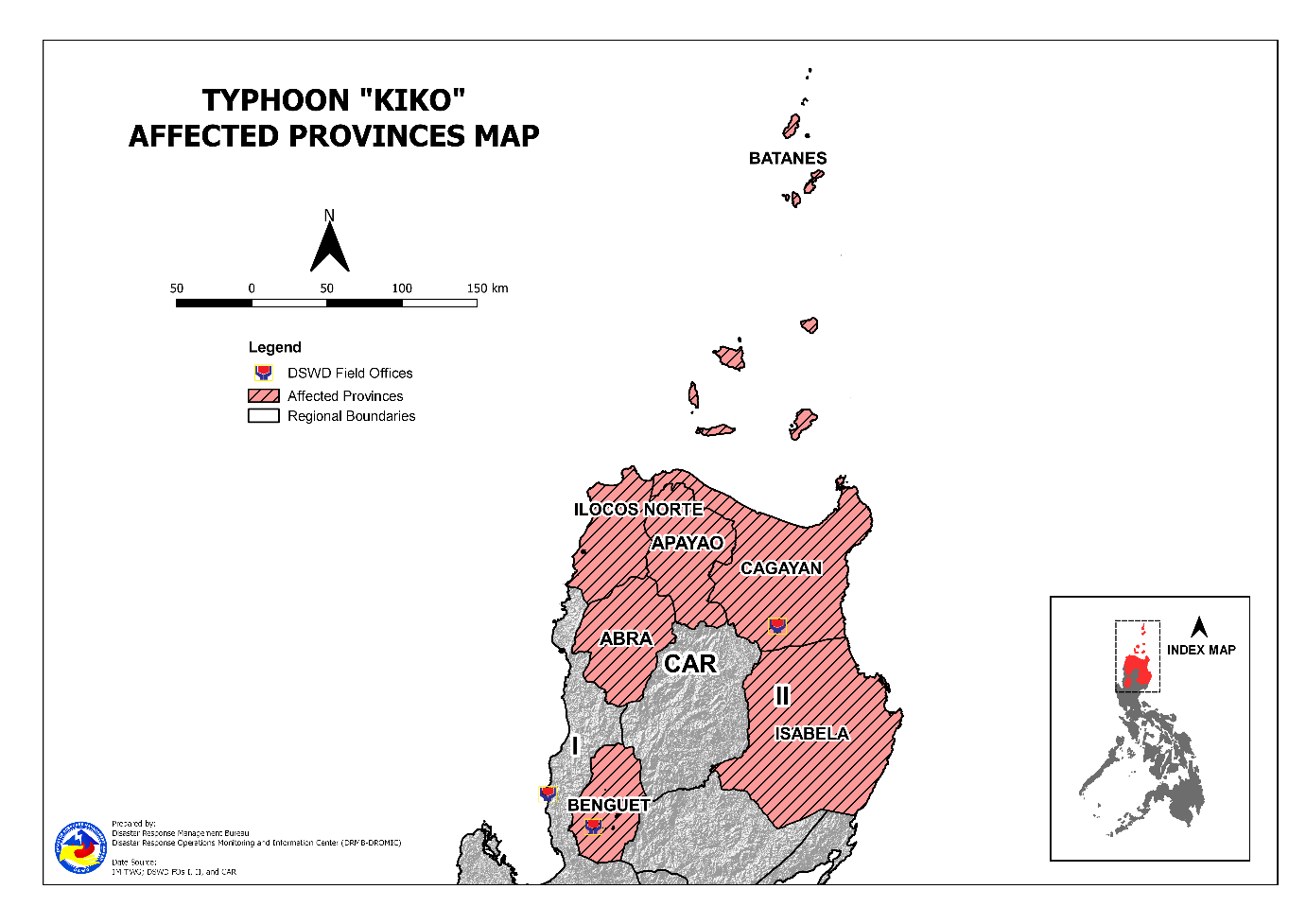 Status of Displaced PopulationInside Evacuation CenterzThere are 11 families or 40 persons currently taking temporary shelter in two (2) evacuation centers in Region II (see Table 2).Table 2. Number of Displaced Families / Persons Inside Evacuation CentersNote: Figures in Buguey, Cagayan are 19 individuals with no affected families. Hence, ongoing assessment and validation are continuously being conducted. Source: DSWD-FOsOutside Evacuation CentersThere are 21 families or 79 persons temporarily staying with their relatives and/or friends in Regions II and CAR (see Table 3).Table 3. Number of Displaced Families / Persons Outside Evacuation CentersNote: Ongoing assessment and validation are continuously being conducted. Source: DSWD-FOsTotal Displaced PopulationThere are 32 families or 119 persons still displaced in Regions II and CAR due to Typhoon “Kiko” (see Table 4).Table 4. Total Number of Displaced Families / PersonsNote: Ongoing assessment and validation are continuously being conducted. Source: DSWD-FOsDamaged HousesA total of 322 houses were damaged; of which, 37 are totally damaged and 285 are partially damaged in Regions II and CAR (see Table 5).Table 5. Number of Damaged HousesNote: Ongoing assessment and validation are continuously being conducted. Source: DSWD-FOsCost of Humanitarian Assistance ProvidedA total of ₱662,312.00 worth of assistance was provided to the affected families; of which, ₱431,772.00 from DSWD and ₱230,540.00 from the Local Government Units (LGUs) (see Table 6).Table 6. Cost of Assistance Provided to Affected Families / PersonsSource: DSWD-Field Offices (FOs)Response Actions and InterventionsStandby Funds and Prepositioned Relief StockpileNote: The Inventory Summary is as of 13 September 2021, 4PM.Source: DSWD-National Resource and Logistics Management Bureau (NRLMB)Standby Funds ₱403.15 million Quick Response Fund (QRF) at the DSWD-Central Office.₱6.04 million available at DSWD-FOs I, II and CAR.₱51.13 million in other DSWD-FOs which may support the relief needs of the displaced families due to Typhoon “KIKO” through inter-FO augmentation.Prepositioned FFPs and Other Relief Items68,772 FFPs available in Disaster Response Centers; of which, 58,238 FFPs are at the National Resource Operations Center (NROC), Pasay City and 10,534 FFPs are at the Visayas Disaster Response Center (VDRC), Cebu City.57,736 FFPs available at DSWD-FOs I, II and CAR.259,424 FFPs in other DSWD-FOs which may support the relief needs of the displaced families due to Typhoon “KIKO” through inter-FO augmentation.₱637.23 million worth of food and non-food items (FNIs) at NROC, VDRC and DSWD-FO warehouses countrywide.Food and Non-Food ItemsDSWD-FO CARDSWD-FO IIDSWD-FO IICamp Coordination and Camp ManagementDSWD-FO IIOther ActivitiesDSWD-FO IDSWD-FO IIDSWD-FO CARPhoto Documentation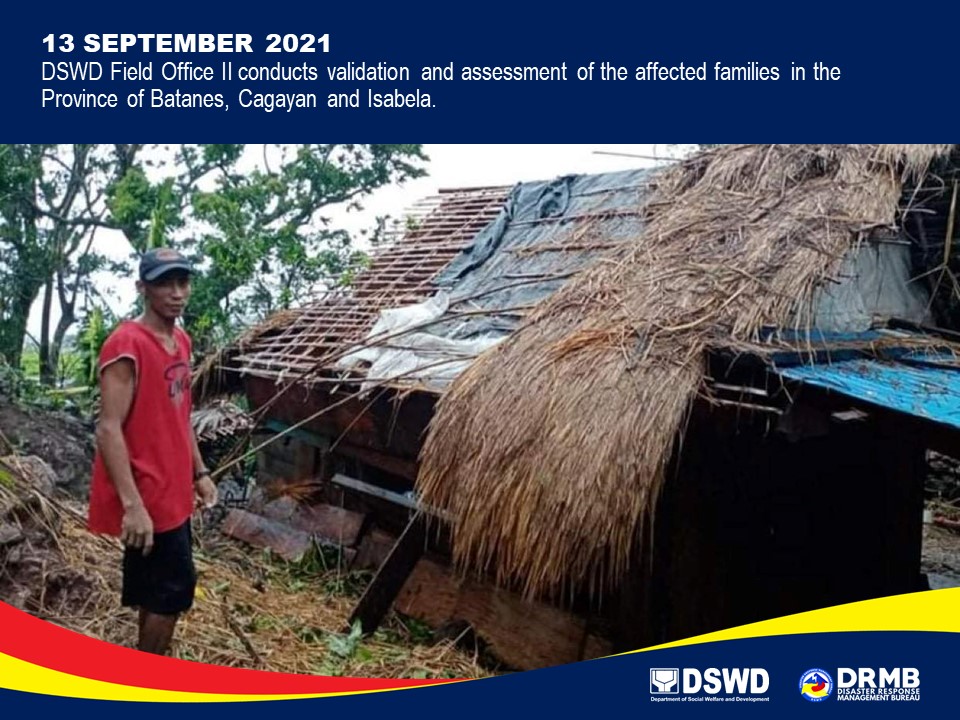 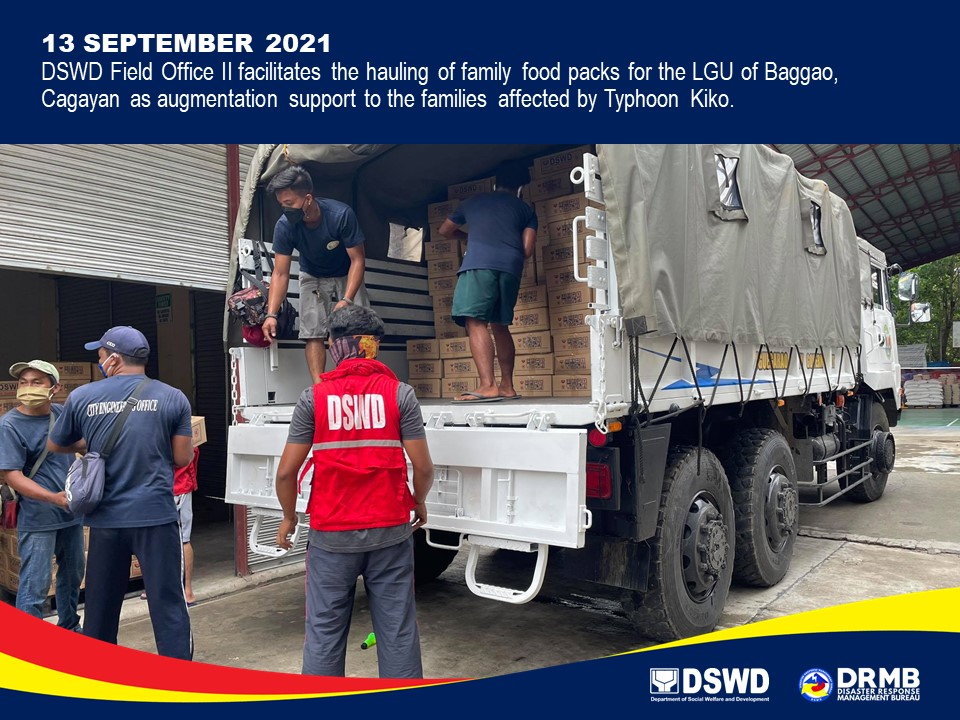 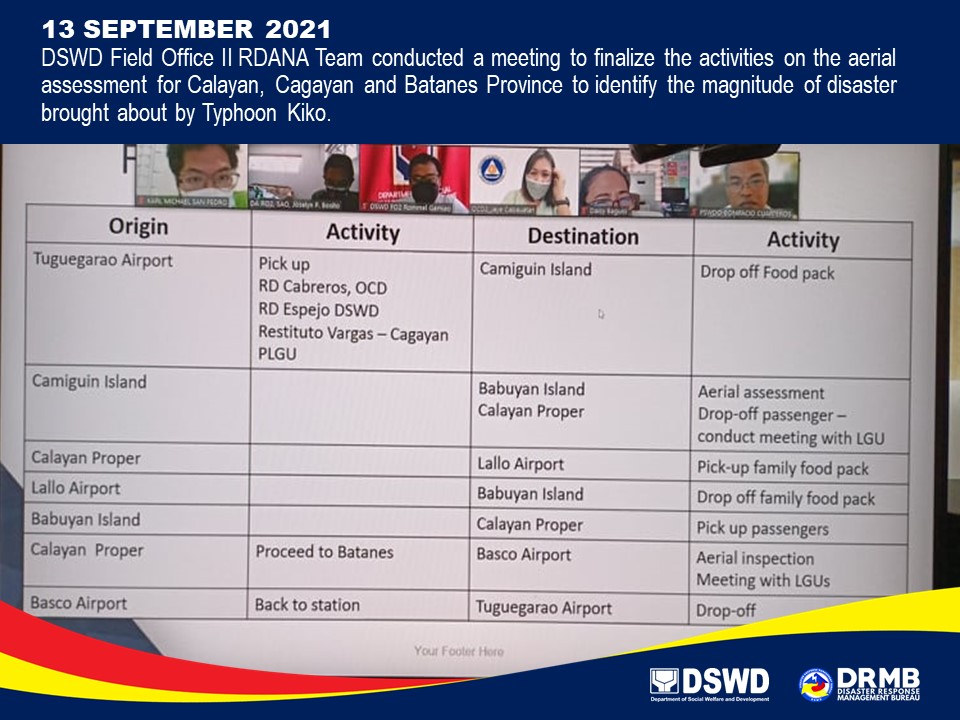 *****The Disaster Response Operations Monitoring and Information Center (DROMIC) of DSWD-DRMB is closely coordinating with the concerned DSWD-FOs for significant disaster response updates and assistance provided.REGION / PROVINCE / MUNICIPALITY REGION / PROVINCE / MUNICIPALITY  NUMBER OF AFFECTED  NUMBER OF AFFECTED  NUMBER OF AFFECTED REGION / PROVINCE / MUNICIPALITY REGION / PROVINCE / MUNICIPALITY  Barangays  Families  Persons GRAND TOTALGRAND TOTAL132 2,942 10,628 REGION IREGION I5  420 1,773 Ilocos NorteIlocos Norte5  420 1,773 CITY OF BATAC33991691Currimao1419Pagudpud11763REGION IIREGION II122 2,475 8,672 BatanesBatanes18  655 2,773 Basco 2 17 61 Itbayat 5 39 135 Ivana 4 134 861 Mahatao 1 34 136 Sabtang 2 6 22 Uyugan 4 425  1,558 CagayanCagayan93 1,686 5,498 Abulug 1 1 3 Alcala 2 9 36 Allacapan 5 96 346 Aparri 8 57 252 Baggao 28 830  2,340 Buguey 1  - 19 Calayan 2 61 205 Gattaran 12 206 797 Gonzaga 2 12 47 Lal-lo 7 88 323 Lasam 2 57 197 Pamplona 7 95 264 Santa Ana 7 106 420 Santa Praxedes 2 9 30 Santa Teresita 5 56 208 Solana 2 3 11 IsabelaIsabela11  134  401 Divilacan 3 37 136 Maconacon 8 97 265 CARCAR5  47  183 AbraAbra1  1  8 Licuan-Baay (Licuan) 1 1 8 ApayaoApayao3  45  168 Conner 2 15 70 Santa Marcela 1 30 98 BenguetBenguet1  1  7 La Trinidad (capital) 1 1 7 REGION / PROVINCE / MUNICIPALITY REGION / PROVINCE / MUNICIPALITY  NUMBER OF EVACUATION CENTERS (ECs)  NUMBER OF EVACUATION CENTERS (ECs)  NUMBER OF DISPLACED  NUMBER OF DISPLACED  NUMBER OF DISPLACED  NUMBER OF DISPLACED REGION / PROVINCE / MUNICIPALITY REGION / PROVINCE / MUNICIPALITY  NUMBER OF EVACUATION CENTERS (ECs)  NUMBER OF EVACUATION CENTERS (ECs)  INSIDE ECs  INSIDE ECs  INSIDE ECs  INSIDE ECs REGION / PROVINCE / MUNICIPALITY REGION / PROVINCE / MUNICIPALITY  NUMBER OF EVACUATION CENTERS (ECs)  NUMBER OF EVACUATION CENTERS (ECs)  Families  Families  Persons  Persons REGION / PROVINCE / MUNICIPALITY REGION / PROVINCE / MUNICIPALITY  CUM  NOW  CUM  NOW  CUM  NOW GRAND TOTALGRAND TOTAL 101  2 1,063  11 3,702  40 REGION IREGION I 1 -  17 -  63 - Ilocos NorteIlocos Norte 1 -  17 -  63 - Pagudpud1-17-63-REGION IIREGION II 99  2 1,026  11 3,575  40 BatanesBatanes 4  2  18  11  62  40 Basco2 1 12 10 44 37 Itbayat1  - 5  - 15  - Sabtang1 1 1 1 3 3 CagayanCagayan 86 -  899 - 3,186 - Abulug1  - 1  - 3  - Alcala2  - 9  - 36  - Allacapan5  - 92  - 331  - Aparri6  - 19  - 87  - Baggao25  - 260  - 871  - Buguey1  -  -  - 19  - Calayan2  - 49  - 159  - Gattaran11  - 131  - 516  - Gonzaga3  - 11  - 46  - Lal-lo8  - 81  - 303  - Lasam3  - 42  - 136  - Pamplona4  - 87  - 251  - Santa Ana4  - 69  - 258  - Santa Praxedes2  - 9  - 30  - Santa Teresita7  - 36  - 129  - Solana2  - 3  - 11  - IsabelaIsabela 9 -  109 -  327 - Divilacan5  - 37  - 136  - Maconacon4  - 72  - 191  - CARCAR 1 -  20 -  64 - ApayaoApayao 1 -  20 -  64 - Santa Marcela1  - 20  - 64  - REGION / PROVINCE / MUNICIPALITY REGION / PROVINCE / MUNICIPALITY  NUMBER OF DISPLACED  NUMBER OF DISPLACED  NUMBER OF DISPLACED  NUMBER OF DISPLACED REGION / PROVINCE / MUNICIPALITY REGION / PROVINCE / MUNICIPALITY  OUTSIDE ECs  OUTSIDE ECs  OUTSIDE ECs  OUTSIDE ECs REGION / PROVINCE / MUNICIPALITY REGION / PROVINCE / MUNICIPALITY  Families  Families  Persons  Persons REGION / PROVINCE / MUNICIPALITY REGION / PROVINCE / MUNICIPALITY  CUM  NOW  CUM  NOW GRAND TOTALGRAND TOTAL 868  21 2,605  79 REGION IIREGION II 841  20 2,486  72 BatanesBatanes 41  20  149  72 Itbayat11  - 35  - Ivana10 8 39 29 Sabtang5 5 19 19 Uyugan15 7 56 24 CagayanCagayan 775 - 2,263 - Allacapan4  - 15  - Aparri38  - 165  - Baggao569  -  1,465  - Calayan12  - 46  - Gattaran75  - 276  - Lasam12  - 42  - Pamplona8  - 13  - Santa Ana37  - 162  - Santa Teresita20  - 79  - IsabelaIsabela 25 -  74 - Maconacon25  - 74  - CARCAR 27  1  119  7 AbraAbra 1 -  8 - Licuan-Baay (Licuan)1  - 8  - ApayaoApayao 25 -  104 - Conner15  - 70  - Santa Marcela10  - 34  - BenguetBenguet 1  1  7  7 La Trinidad (capital)1 1 7 7 REGION / PROVINCE / MUNICIPALITY REGION / PROVINCE / MUNICIPALITY  TOTAL DISPLACED  TOTAL DISPLACED  TOTAL DISPLACED  TOTAL DISPLACED REGION / PROVINCE / MUNICIPALITY REGION / PROVINCE / MUNICIPALITY  Families  Families  Persons  Persons REGION / PROVINCE / MUNICIPALITY REGION / PROVINCE / MUNICIPALITY  CUM  NOW  CUM  NOW GRAND TOTALGRAND TOTAL1,931  32 6,307  119 REGION IREGION I 17 -  63 - Ilocos NorteIlocos Norte 17 -  63 - Pagudpud17-63-REGION IIREGION II1,867  31 6,061  112 BatanesBatanes 59  31  211  112 Basco12 10 44 37 Itbayat16  - 50  - Ivana10 8 39 29 Sabtang6 6 22 22 Uyugan15 7 56 24 CagayanCagayan1,674 - 5,449 - Abulug1  - 3  - Alcala9  - 36  - Allacapan96  - 346  - Aparri57  - 252  - Baggao829  -  2,336  - Buguey -  - 19  - Calayan61  - 205  - Gattaran206  - 792  - Gonzaga11  - 46  - Lal-lo81  - 303  - Lasam54  - 178  - Pamplona95  - 264  - Santa Ana106  - 420  - Santa Praxedes9  - 30  - Santa Teresita56  - 208  - Solana3  - 11  - IsabelaIsabela 134 -  401 - Divilacan37  - 136  - Maconacon97  - 265  - CARCAR 47  1  183  7 AbraAbra 1 -  8 - Licuan-Baay (Licuan)1  - 8  - ApayaoApayao 45 -  168 - Conner15  - 70  - Santa Marcela30  - 98  - BenguetBenguet 1  1  7  7 La Trinidad (capital)1 1 7 7 REGION / PROVINCE / MUNICIPALITY REGION / PROVINCE / MUNICIPALITY NO. OF DAMAGED HOUSES NO. OF DAMAGED HOUSES NO. OF DAMAGED HOUSES REGION / PROVINCE / MUNICIPALITY REGION / PROVINCE / MUNICIPALITY  Total  Totally  Partially GRAND TOTALGRAND TOTAL 322  37  285 REGION IIREGION II 320  37  283 BatanesBatanes 314  35  279 Ivana134 13 121 Mahatao34 13 21 Uyugan146 9 137 CagayanCagayan 6  2  4 Calayan6 2 4 CARCAR 2 -  2 AbraAbra 1 -  1 Licuan-Baay (Licuan)1  - 1 BenguetBenguet 1 -  1 La Trinidad (capital)1  - 1 REGION / PROVINCE / MUNICIPALITY REGION / PROVINCE / MUNICIPALITY  COST OF ASSISTANCE  COST OF ASSISTANCE  COST OF ASSISTANCE  COST OF ASSISTANCE  COST OF ASSISTANCE REGION / PROVINCE / MUNICIPALITY REGION / PROVINCE / MUNICIPALITY  DSWD  LGUs  NGOs  OTHERS  GRAND TOTAL GRAND TOTALGRAND TOTAL 431,772.00  230,540.00  -  -  662,312.00 REGION IREGION I-  218,300.00  -  -  218,300.00 Ilocos NorteIlocos Norte-  218,300.00  -  -  218,300.00 CITY OF BATAC - 172,000.00 -  - 172,000.00 Currimao - 1,600.00 -  - 1,600.00 Pagudpud - 44,700.00 -  - 44,700.00 REGION IIREGION II 376,872.00 -  -  -  376,872.00 CagayanCagayan 376,872.00 -  -  -  376,872.00 Baggao376,872.00  - -  - 376,872.00 CARCAR 54,900.00  12,240.00  -  -  67,140.00 ApayaoApayao 54,900.00  12,240.00  -  -  67,140.00 Santa Marcela54,900.00 12,240.00 -  - 67,140.00 OFFICESTANDBY FUNDSSTOCKPILESTOCKPILESTOCKPILETOTAL STANDBY FUNDS & STOCKPILEOFFICESTANDBY FUNDSFAMILY FOOD PACKSFAMILY FOOD PACKSOTHER FOOD AND NON-FOOD ITEMS (FNIs)TOTAL STANDBY FUNDS & STOCKPILEOFFICESTANDBY FUNDSQUANTITYTOTAL COSTOTHER FOOD AND NON-FOOD ITEMS (FNIs)TOTAL STANDBY FUNDS & STOCKPILETOTAL470,326,588.73 385,932217,927,230.39 637,229,287.16 1,325,483,106.28 DSWD-CO403,151,648.37  -  -  - 403,151,648.37 NRLMB-NROC - 58,23839,343,415.60 169,209,584.26 208,552,999.86 NRLMB-VDRC - 10,5345,003,650.00 31,459,155.86 36,462,805.86 DSWD-FO I5,091,035.20 18,2689,316,680.00 43,004,746.23 57,412,461.43 DSWD-FO II5,031,059.68 20,5028,590,078.00 19,380,886.29 33,002,023.97 DSWD-FO CAR5,920,079.12 18,9669,740,597.86 22,919,693.90 38,580,370.88 Other FOs51,132,766.36 259,424145,932,808.93 351,255,220.62 548,320,795.91 DATEACTIVITIES13 September 2021Production of FFPs at the Regional Production Hubs was conducted.9 September 2021DSWD-FO CAR requested from NRLMB for replenishment of standby funds and additional raw materials equivalent to 5,000 FFPs.2,500 FFPs and 135 hygiene kits were delivered to DSWD warehouse in the Province of Abra.Ensures availability of food and non-food items for resource augmentation as need arises8 September 2021800 FFPs were delivered to DSWD warehouse in Mountain Province.DATEACTIVITIES13 September 2021Production of FFPs and disinfestation of rice at the DSWD Regional Warehouse, Biday, City of San Fernando, La Union were conducted.DATEACTIVITIES13 September 2021DSWD-FO II conducted repacking of FFPs to meet the required level of stockpile of the Region.LGU Baggao, Cagayan hauled 766 FFPs as augmentation support to the affected families.Philippine Air Force (PAF) confirmed the availability of their aircraft to ferry FFPs for Batanes Province. The aircraft can transport a maximum of 4,500 FFPs.12 September 2021DSWD-FO II coordinated with NRLMB on the request of 5,000 FPPs to be airlifted to the Province of Batanes in coordination with Office of Civil Defense (OCD) Regional Office (RO) 2 and PAF. DATEACTIVITIES11 September 2021279 Families or 868 individuals were pre-emptively and forcedly evacuated, and brought to the 29 evacuation centers.29 Families or 97 individuals pre-emptive evacuated and stayed with their relatives and/or friends.23 Individuals were stranded in Claveria Seaport; of which, 10 individuals from Fuga Island took shelter at the fish port, while the 13 individuals stayed with their relatives at Brgy. Centro 5, Claveria, Cagayan. 9 September 2021DSWD-FO CAR provided technical assistance to LGUs on Camp Coordination and Camp Management (CCCM).DATEACTIVITIES13 September 2021DSWD-FO I is closely monitoring the effects of Typhoon “Kiko” in coordination with the different Local Disaster Risk Reduction and Management Councils (DRRMCs), Local Social Welfare and Development Offices (SWDOs), and Social Welfare and Development Team (SWADT) Leaders for any significant updates.10 September 2021DSWD FO-I closely monitored the effects of the Typhoon “Kiko” through the Department of Science and Technology-Philippine Atmospheric, Geophysical, and Astronomical Services Administration (DOST-PAGASA) and in close coordination with the Regional DRRMC 1.The Provincial Operations Offices (POOs) of DSWD-FO I closely coordinated with the different Local DRRMCs and Local SWDOs to monitor the adverse effects that might be brought by the weather disturbance.DSWD-FO I attended the Regional Pre-Disaster Risk Assessment (PDRA) – Analyst/Core Group Meeting through video teleconference.The DSWD-FO I Incident Management Team (IMT) remained activated and on duty while other DSWD staff were on standby for possible augmentation. Likewise, FO ensured the availability and readiness of resources.DATEACTIVITIES13 September 2021Rapid Damage Assessment and Needs Analysis (RDANA) Team had a meeting to finalize activities to be conducted with regard to the aerial assessment in Calayan, Cagayan and Batanes Province to identify the magnitude of disaster brought by Typhoon “Kiko”.DSWD-FO II continuously coordinated with the Batanes Province on status of affected families and number of damaged houses.DSWD-FO conducted validation and assessment for the provision of immediate financial assistance through Assistance to Individuals in Crisis Situation (AICS) to families affected by Typhoon “Kiko”.DSWD-FO II through its Disaster Response Management Division (DRMD) closely coordinated with the Regional DRRMC and other concerned agencies for any concerns that need to be addressed.The SWADTs, POOs, Provincial/City/Municipal Action Teams (P/C/MATs) of DSWD-FO II coordinated with their respective Local DRRMCs for updates relative to the adverse effects brought by Typhoon “Kiko”.12 September 2021DSWD-FO II together with the LGU of Calayan, Cagayan provided immediate needs to the affected families in the evacuation centers.DSWD-FO II provided instructions to SWADTs and MATs to work with the LGUs/Local SWDOs for immediate conduct of assessment for the provision of financial assistance through AICS to the affected families. 10 September 2021The DRMD and Disaster Monitoring and Response Teams of DSWD-FO II started rendering 24-hour duty to continuously monitor the effects of Typhoon “Kiko”.DATEACTIVITIES13 September 2021The Quick Response Teams (QRTs) duty at DSWD-FO CAR and PATs of Abra, Apayao and Benguet are on standby and ready for augmentation.9 September 2021DSWD FO-CAR conducted QRT Orientation via Zoom.DSWD-FO CAR ensured availability of transportation service.Prepared by:MARIEL B. FERRARIZDIANE C. PELEGRINOMARIE JOYCE G. RAFANANReleased by:MARC LEO L. BUTAC